ОглавлениеУчебный план МАОУООШ № 14 г. Сысерть общего образования обучающихся имеющие нарушения опорно – двигательного аппарата (В-6.3) на 2019-20 уч.г……………..2УЧЕБНЫЙ ПЛАН 6.3 (ДЛЯ ИМЕЮЩИХ НАРУШЕНИЯ ОПОРНО – ДВИГАТЕЛЬНОГО АППАРАТА В – 6.3)……………………………………………………………………..4Кадровое обеспечение…………………………………………………………………..6 Материально-технические обеспечение……………………………………………………………...30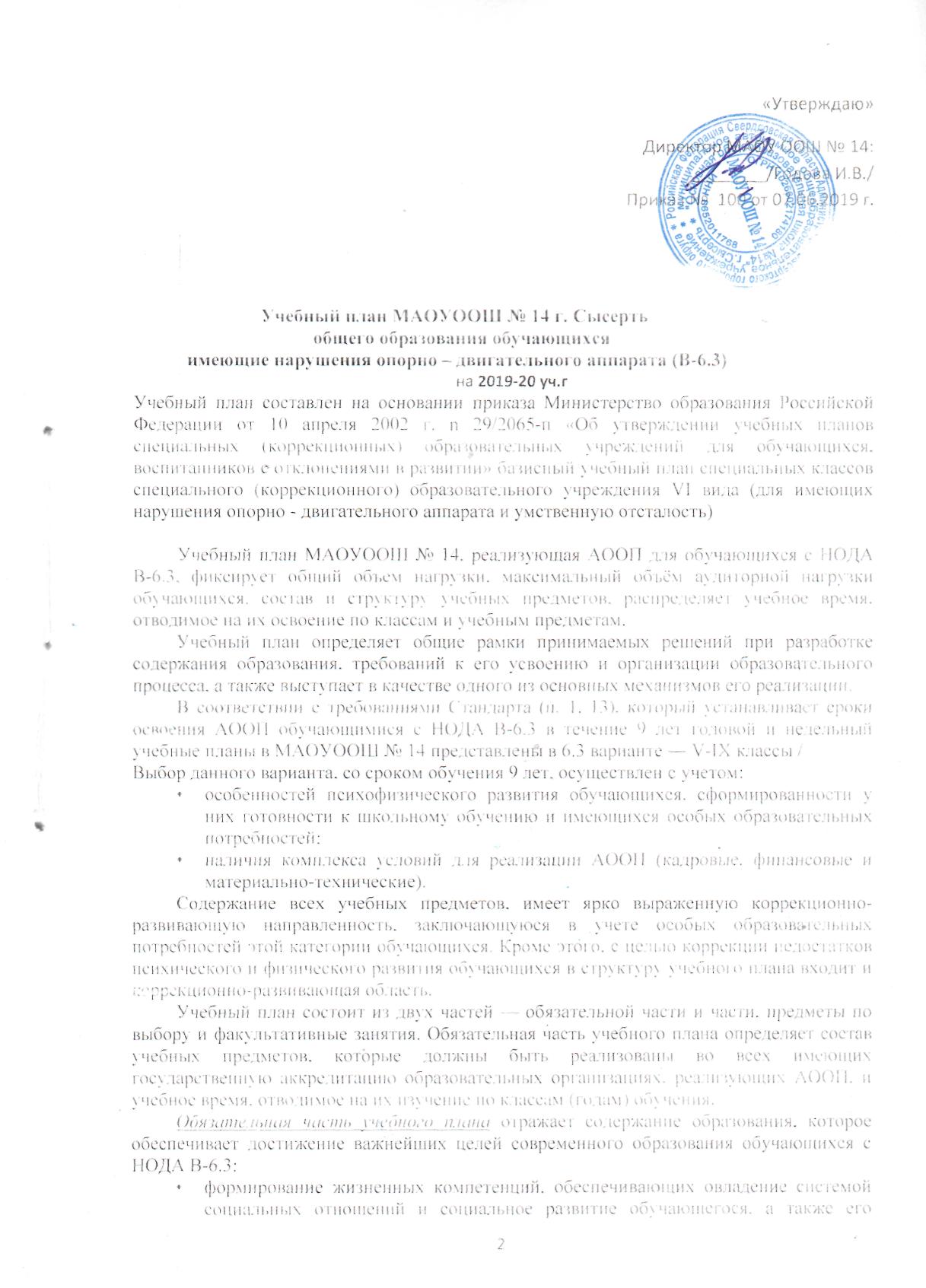 государственную аккредитацию образовательных организациях, реализующих АООП, и учебное время, отводимое на их изучение по классам (годам) обучения.Обязательная часть учебного плана отражает содержание образования, которое обеспечивает достижение важнейших целей современного образования обучающихся с НОДА В-6.3:формирование жизненных компетенций, обеспечивающих овладение системой социальных отношений и социальное развитие обучающегося, а также его интеграцию в социальное окружение;формирование основ духовно-нравственного развития обучающихся, приобщение их к общекультурным, национальным и этнокультурным ценностям;формирование здорового образа жизни, элементарных правил поведения в экстремальных ситуациях.Часть учебного плана, формируемая участниками образовательных отношений, обеспечивает реализацию особых (специфических) образовательных потребностей, характерных для данной группы обучающихся, а также индивидуальных потребностей каждогообучающегося. Таким образом, часть учебного плана, формируемая участникамиобразовательных отношений, предусматривает:учебные занятия, обеспечивающие различные интересы обучающихся, в том числе этнокультурные;увеличение учебных часов, отводимых на изучение отдельных учебных предметов обязательной части;введение учебных курсов, обеспечивающих удовлетворение особых образовательных потребностей обучающихся с НОДА В-6.3 и необходимую коррекцию недостатков в психическом и (или) физическом развитии;введение предметов по выбору и  предметы для  факультативного изучения отдельных учебных предметов.Содержание        коррекционно-развивающей	области	учебного	плана	представленокоррекционными занятиями (логопедическими и психокоррекционными). Выбор коррекционных индивидуальных и групповых занятий, их количественное соотношение осуществляется образовательной организацией самостоятельно, исходя из психофизических особенностей обучающихся с умственной отсталостью на основании рекомендаций психолого-медико-педагогической комиссии и индивидуальной программы реабилитации инвалида. Время, отведенное на реализацию коррекционно-развивающей области, не учитывается при определении максимально допустимой недельной нагрузки, но учитывается при определении объемов финансирования.Организация занятий по направлениям внеурочной деятельности (нравственное,
социальное,     общекультурное,     спортивно-оздоровительное)	является     неотъемлемой     частьюобразовательного процесса в школе. МАОУООШ № 14 предоставляет обучающимся возможность выбора широкого спектра занятий, направленных на их развитие. Выбор направлений внеурочной деятельности и распределение на них часов самостоятельно осуществляется общеобразовательной организацией в рамках общего количества часов, предусмотренных учебным планом.Чередование учебной и внеурочной деятельности в рамках реализации АООП определяет образовательная организация. Для развития потенциала тех обучающихся с НОДА В-6.3, которые в силу особенностей своего психофизического развития испытывают трудности в усвоении отдельных учебных предметов, разрабатываются с участием их родителей (законных представителей) индивидуальные учебные планы, в рамках которых формируются индивидуальные учебные программы (содержание дисциплин, курсов, модулей, темп и формы образования). Реализация индивидуальных учебных планов, программ сопровождается, при необходимости, тьюторской поддержкой (согласно рекомендациям ПМПК) или помощью в осуществлении санитарно-гигиенических процедур санитаркой, для обучающихся, имеющим трудности в самостоятельном передвижении и самообслуживании.Объем учебной нагрузки и распределение учебных часов по образовательным областям определяется для каждого учащегося индивидуально и зависит от уровня усвоения им минимума содержания образования, ограничений, связанных с течением заболевания, социальных запросов, но не превышает максимально допустимую нагрузку в соответствии с классом обучения (СанПиН 2.4.2.2821 – 10, СанПиН 2.4.2.3286-15).Продолжительность учебной недели — 5 дней.Начало учебного года — 1 сентября. Учебный год строится по учебным четвертям.Продолжительность урока определена с учетом рекомендаций специалистов психолого-медико-педагогического консилиума, но не может превышать предельно допустимую (нормы СанПиН 2.4.2.2821 – 10, СанПиН 2.4.2.3286-15) – 40 минут.ПОЯСНИТЕЛЬНАЯ ЗАПИСКА  Федеральный компонент учебного плана 6.3 (для обучающихся с нарушениями опорно - двигательного аппарата и умственной отсталостью) предусматривает девятилетний срок обучения как наиболее оптимальный для получения обучающимися образования и первоначальной профессионально - трудовой подготовки, необходимых для их социальной реабилитации.учебный план не предусматривает подготовительного класса, так как в подготовительном классе занимаются вместе обучающиеся с задержкой психического развития и обучающиеся с умственной отсталостью. Дифференциальная диагностика осуществляется по итогам обучения в подготовительном классе не менее 1 года.Учебный план включает образовательные курсы, содержание которых адаптировано к возможностям умственно отсталых обучающихся, трудовую подготовку, коррекционную подготовку, школьный компонент, коррекционные занятия. К специальным коррекционным курсам относятся социально - бытовая ориентировка, индивидуальные и групповые занятия, на которых осуществляется работа по развитию речи и коррекции речевых нарушений, формированию и развитию психических процессов, ЛФК.В V - IX классах трудовое обучение помимо решения коррекционных задач осуществляет подготовку обучающихся к овладению одной из доступных им профессий. Для занятий по труду класс делится на 2 группы.УЧЕБНЫЙ ПЛАН 6.3 (ДЛЯ ИМЕЮЩИХНАРУШЕНИЯ ОПОРНО - ДВИГАТЕЛЬНОГО АППАРАТАВ – 6.3<*> На русский язык как государственный язык РФ в учреждениях с нерусским языком обучения выделяются часы из общего количества часов, отводимых на родной язык.<**> Обязательные индивидуальные и групповые занятия по ЛФК проводятся не реже двух - трех раз в неделю по 35 минут на каждого обучающегося. Логопедические занятия проводятся не менее трех раз в неделю с каждым обучающимся, имеющим речевые нарушения разной степени выраженности. Продолжительность занятий 25 - 30 минут на каждого обучающегося. На одну ставку логопеда приходится 15 - 20 обучающихся.Учебный план по обучению на дому 8 класс.Кадровое обеспечение Материально-технические обеспечение Материально-техническое обеспечение – это общие характеристики инфраструктуры организации, включая параметры информационно-образовательной среды.Материально-технические условия реализации АООП обеспечивают возможность достижения обучающимися установленных Стандартом требований к результатам освоения АООП.Материально-техническая база реализации АООП для обучающихся с НОДА В-6.3 соответствует действующим санитарным (СанПиН 2.4.2.2821 – 10, СанПиН 2.4.2.3286-15) и противопожарным нормам, нормам охраны труда работников образовательных организаций, предъявляемым к:-	участку (территории) организации (площадь, инсоляция, освещение, размещение,
необходимый набор зон для обеспечения образовательной и хозяйственной деятельности
организации и их оборудование);-	зданию организации (высота и архитектура здания, необходимый набор и размещение
помещений для осуществления образовательного процесса, их площадь, освещенность,
расположение и размеры рабочих, игровых зон и зон для индивидуальных занятий в учебных
кабинетах организации, для активной деятельности, сна и отдыха, структура которых должна
обеспечивать возможность для организации урочной и внеурочной учебной деятельности);-	помещениям для осуществления образовательного и коррекционно-развивающего
процессов: классам, кабинетам учителя-логопеда, учителя-дефектолога, педагога-психолога и др.
специалистов, медицинского блока, спортивный зал, структура которых обеспечивает
возможность для организации разных форм урочной и внеурочной деятельности;трудовым мастерским (размеры помещения, необходимое оборудование в соответствии с реализуемым профилем трудового обучения);кабинеты для проведения уроков туалетам, коридорам и другим помещениям.помещение библиотеки .помещениям для питания обучающихся. мебели, офисному оснащению и хозяйственному инвентарю;-	расходным материалам и канцелярским принадлежностям (бумага для ручного и
машинного письма, инструменты письма (в тетрадях и на доске), изобразительного искусства,
технологической обработки и конструирования, носители цифровой
информации).Материально-техническое и информационное оснащение образовательного процесса обеспечивает возможность:проведения экспериментов, в том числе с использованием учебного лабораторного оборудования, вещественных и виртуально-наглядных моделей и коллекций основных математических и естественнонаучных объектов и явлений;цифрового (электронного) и традиционного измерения;наблюдений (включая наблюдение микрообъектов), определения местонахождения, наглядного представления и анализа данных;использования цифровых планов и карт, спутниковых изображений;создания материальных объектов, в том числе произведений искусства;создания и использования информации (в том числе запись и обработка изображений и звука, выступления с аудио-, видео- и графическим сопровождением, общение в сети «Интернет» и другое);физического развития, участия в спортивных соревнованиях и играх;планирования учебной деятельности, фиксирования его реализации в целом и отдельных этапов (выступлений, дискуссий, экспериментов);размещения материалов и работ в информационной среде организации;проведения массовых мероприятий, собраний, представлений;организации отдыха и питания;исполнения, сочинения и аранжировки музыкальных произведений с применением традиционных инструментов и цифровых технологий;обработки материалов и информации с использованием технологических инструментов.Материально-техническое обеспечение реализации АООП соответствует не только общим, но и особым образовательным потребностям обучающихся с НОДА В-6.3.Структура требований к материально-техническим условиям включает требования к:организации пространства, в котором осуществляется реализация АООП;организации временного режима обучения;техническим средствам обучения;специальным     учебникам,     рабочим     тетрадям,     дидактическим     материалам, компьютерным инструментам обучения.Пространство, в котором осуществляется образование обучающихся с НОДА В-6.3, соответствует общим требованиям, предъявляемым к организациям, в области:соблюдения санитарно-гигиенических норм организации образовательной деятельности;обеспечения санитарно-бытовых и социально-бытовых условий;соблюдения пожарной и электробезопасности;соблюдения требований охраны труда;-	соблюдения своевременных сроков и необходимых объемов текущего и капитального
ремонта и др.МАОУООШ № 14 обеспечивает отдельные специально оборудованные помещения для проведения занятий с педагогом-психологом, учителем-логопедом и другими специалистами, отвечающие задачам программы коррекционной работы психолого-педагогического сопровождения обучающегося.Временной режим образования обучающихся с НОДА В-6.3 (учебный год, учебная неделя, день) устанавливается в соответствии с законодательно закрепленными нормативами (ФЗ «Об образовании в РФ», СанПиН, приказы Министерства образования и др.), а также локальными актами образовательной организации.Технические средства обучения (включая специализированные компьютерные инструменты обучения, мультимедийные средства) дают возможность удовлетворить особые образовательные потребности обучающихся с НОДА В-6.3, способствуют мотивации учебной деятельности, развивают познавательнуюактивность обучающихся. Учет особых образовательных потребностей обучающихся с НОДА В-6.3 обусловливает необходимость использования специальных учебников, адресованных данной категории обучающихся с нарушением опорно-двигательного аппарата. Для закрепления знаний, полученных на уроке, а также для выполнения практических работ, необходимо использование рабочих тетрадей на печатной основе, включая Прописи.Особые    образовательные    потребности    обучающихся    с    умственной    отсталостью (интеллектуальными нарушениями) обусловливают необходимость специального подбора учебного и дидактического материала (в младших классах преимущественное использование натуральной и иллюстративной наглядности; в старших ― иллюстративной и символической).Требования к материально-техническому обеспечению ориентированы не только на
ребёнка, но и на всех участников процесса образования. Это обусловлено необходимостью
индивидуализации	процесса	образования	обучающихся	с	умственной	отсталостью(интеллектуальными нарушениями). Специфика данной группы требований состоит в том, что все вовлечённые в процесс образования взрослые должны иметь неограниченный доступ к организационной технике либо специальному ресурсному центру в образовательной организации, где можно осуществлять подготовку необходимых индивидуализированных материалов для процесса обучения ребёнка с НОДА В-6.3. Предусматривается материально-техническая поддержка, в том числе сетевая, процесса координации и взаимодействия специалистов разного профиля, вовлечённых в процесс образования, родителей (законных представителей) обучающихся с НОДА В-6.3.Информационное обеспечение включает необходимую нормативную правовую базу образования обучающихся с НОДА В-6.3 и характеристики предполагаемых информационных связей участников образовательного процесса.Информационно-методическое обеспечение реализации АООП для обучающихся с НОДА В-6.3 направлено на обеспечение широкого, постоянного и устойчивого доступа для всех участников образовательного процесса к любой информации, связанной с реализацией программы, планируемыми результатами, организацией образовательного процесса и условиями его осуществления.Требования к информационно-методическому обеспечению образовательного процесса включают:1.	Необходимую нормативную правовую базу образования обучающихся с умственной
отсталостью (интеллектуальными нарушениями);2.	Характеристики предполагаемых информационных связей участников образовательного
процесса;3.	Получения доступа к информационным ресурсам, различными способами (поиск
информации в сети интернет, работа в библиотеке и др.), в том числе к электронным
образовательным ресурсам, размещенным в федеральных и региональных базах данных;4.	Возможность размещения материалов и работ в информационной среде
общеобразовательной	организации	(статей,	выступлений,	дискуссий,	результатов
экспериментальных исследований).классы56789Всего Федеральный компонент Национальный компонент 1.Общеобразовательные  курсыРусский язык . Чтение и развития речи 54534333322015107108Математика 555442323Природоведение 2211Естествознание 2222844География 2222844История отечества 222642Обществознания 11211ИЗО 11211Музыка и пение 11211Физическая культура 2222210822. Трудовая подготовка Трудовое обучение и профессионально – трудовое обучение 557910361521Трудовая практика  ( в днях)5510153. Коррекционная подготовка Коррекционные курсы Социально – бытовая ориентировка222221028Обязательные занятия по выбору 1111155Обязательная нагрузка 28293031311498168Факультативные занятия 1111155Итого 29303132321548173Общеобразовательные курсыКол во часовРусский язык2Чтение и развитие речи 2Математика 3Естествознание 1География Обществознание 10,5История Отечества 1Физическая культура 1Трудовое и профессионально – трудовое обучение 3,5СБО1Итого 16№ п.п.Ф.И.О. / ссылка на страницу сайтаОбразованиеДолжностьНаличие сведений об ученом звании
(ставок)Курсовая подготовка
(ОУ, год, тема, кол-во часов)Общий педагогический стажСтаж по  должностиКвалификационная категория1Дербышев Прохор Александрович   http://shkola14.sysert.ru/дербышев-прохор-александрович/высшее бакалавр (правовед) ГОУ ВПО УрГПУ 2017                                                                  Профпереподготовка: учитель физической культуры, 2018 "Инфоурок"                       профпереподготовка, 2018 г., ООО «МЦОСГИ», педагогическое образование:олигофренопедагогика,учительНе имеет2017, «Современная методика преподавания истории в основной и средней школе и актуальные педагогические технологии в условиях реализации ФГОС», 72 ч. АНО ДПО МАПК2017, «Обучение приёмам первой помощи» 16 ч. УЦ «Фармацевт»2017, «Обучение педагогов, проживающих на территории СО, методам предупреждение угрозы террористического акта, минимизации и ликвидации последствий его проявления» 8 ч. ИРО2018, «Подготовка учащихся к государственной итоговой аттестации в форме ОГЭ и ЕГЭ по истории и обществознанию в условиях реализации Историко-культурного стандарта» 40 час. ИРО                                                                                                         2018, "Организационные вопросы создания школьных служб примирения в ОО" 16 ч. "ЦППМСП "Ладо"                                                                           2018. «Развитие профессиональных компетенций педагогов по обучению детей навыкам безопасного поведения на дорогах» (16 час.) ИРО                                                                           2018, «Адаптивная физическая культура: ЛФК и физкультурно-оздоровительные технологии» (72 час.)  ФГАОУ ВО «РГППУ»                                                          2018, "Актуальные направления деятельности классных руководителей" 24 ч. ИРО                                                                                        2018, "Контрактная система в сфере закупок товаров, работ, услуг по обеспечению государственных и муниципальных нужд: эксперт" 72 ч. ООО "Издательство "Учитель"                                                            2019,                                                                                                    2019, "Школа Специальной Олимпиады" 16 ч. Специальный олимпийский комитет7 мес7 мес-2Годова Ираида Васильевна   http://shkola14.sysert.ru/годова-ираида-васильевна/высшее, учитель математики  СГПИ  1976                             Профпереподготовка: Учитель-дефектолог (олигофренопедагог): специальная педагогика и психология. 2018 г. СУЦДиректор / 
Учитель математикиНе имеет2015 Энергосбережение в бюджетной сфере и ЖКХ (72 час)  
2015 «Подготовка организаторов ЕГЭ, ОГЭ» (20 ч.) ИРО
2016, «Управление ФГОС НОО обучающихся с ОВЗ» (48 ч.) ИРО
2016 пожарно-технический минимум НОУ УЦ «Фармацевт»
2017, «Современный урок математики в основной и старшей школе в соответствии с ФГОС», 24 ч. ИРО
2017 охрана труда НОУ УЦ «Фармацевт»2018, Современный образовательный менеджмент, (40 ч.) ИРО                                                                               2018, "Современный образовательный менеджмент" (40 ч.) ИРО                                                                                       2018, «Обучение приёмам оказания первой помощи» 16 ч. УЦ «Фармацевт»                                                   2018, "Контрактная система в сфере закупок товаров, работ, услуг по обеспечению государственных и муниципальных нужд: эксперт" 72 ч. ООО "Издательство "Учитель"22/4122/411 / 28.10.20133Костарева Ольга Ивановна   http://shkola14.sysert.ru/костарева-ольга-ивановна/Высшее СГПИ 1995 учитель русского языка и литературыучитель русского языка и литературы / педагог-библиотекарьНе имеет2015 "Подготовка организаторов ЕГЭ, ОГЭ" (20 ч.) ИРО
2016, Автоматизация библиотечно-библиографической деятельности САБ ИРБИС (16 ч.) ИРО
2016, Специальные УМК изд-ва «Просвещение» для реализации особых образовательных потребностей детей с ОВЗ в условиях введения ФГОС для обучающихся с ОВЗ (4 ч.) Изд. Просвещение
2017, Подготовка экспертов предметных комиссий по русскому языку» (8 ч.) ИРО
2017, Информационно-коммуникационные технологии библиотечной среды (24 ч.) ИРО
2017 охрана труда НОУ УЦ «Фармацевт»          2018, Подготовка экспертов устного собеседования в 9 классе ИРО                                                            2018, «Обучение приёмам оказания первой помощи» 16 ч. УЦ «Фармацевт»                                               2018, "Актуальные направления деятельности классных руководителей" 24 ч. ИРО                      2018, "Проектирование деятельности педагога-библиотекаря в соответствии с ФГОС" 72 ч. ООО "Издательство "Учитель"                    2018, "Реализация образовательной программы для детей с умственной отсталостью в соответствии с ФГОС" (72 ч.) ООО "МЦОСГИ"21211 / 28.11.20174Кузьминых Марина Владимировна   http://shkola14.sysert.ru/кузьминых-марина-владимировна/высшее, учитель математики НТГПИ 1980                           Профпереподготовка: Учитель-дефектолог (олигофренопедагог): специальная педагогика и психология. 2018 г. СУЦучитель математики , заместитель директора по УВР.Не имеет2015, "Подготовка организаторов ЕГЭ, ОГЭ" (20 ч.) ИРО2016, «Гармонизация этноконфессиональных отношений и профилактика экстремизма» (16 ч.) УГГУ  2016, «Управление ФГОС НОО обучающихся с ОВЗ» (48 ч.) ИРО2017, «Современный урок математики в основной и старшей школе в соответствии с ФГОС», 24 ч. ИРО2017 охрана труда НОУ УЦ «Фармацевт»2018, Современный образовательный менеджмент, (40 ч.) ИРО                                                            2018, «Обучение приёмам оказания первой помощи» 16 ч. УЦ «Фармацевт»                                         2018, "Контрактная система в сфере закупок товаров, работ, услуг по обеспечению государственных и муниципальных нужд: эксперт" 72 ч. ООО "Издательство "Учитель"3636СЗД / 29.01.20185Левчук Юлия Викторовна  http://shkola14.sysert.ru/левчук-юлия-викторовна/Высшее ГОУ ВПО УрГПУ 2006 г. Учитель - олигофренопедагог                             Профпереподготовка 2018 ЛогопедияУчитель-логопедНе имеет2013 г. Логопедическая работа с детьми с ОВЗ в образовательном учреждении»100ч. ИРО
2018, «Особенности разработки и реализации индивидуальной адаптированной образовательной программы (далее - АОП) освоения начального уровня образования обучающимися с расстройствами аутистического спектра» семинар ГБОУ «Речевой центр»                         2018, «Обучение приёмам оказания первой помощи» 16 ч. УЦ «Фармацевт»                                                                                        2018, "Психолого-педагогическое сопровождение обучающихся с РАС в рамках реализации ФГОС НОО обучающихся с ОВЗ" 72 ч. УрФУ1101 / 27.11.20126Литовских Светлана Васильевна   http://shkola14.sysert.ru/литовских-светлана-васильевна/Среднее профессиональное, Техник-механик СТХМ 1985
2017, профпереподготовка
ООО Учебный центр «Профессионал» «Организация образовательного процесса для обучающихся с ОВЗ»учитель технологии Не имеет2017, «Обучение приёмам первой помощи» 16 ч. УЦ «Фармацевт»1919СЗД / 29.01.2018Подкорытова Марина Владимировнавысшее, профпереподготовка, 2018 г., ООО «МЦОСГИ», педагогическое образование:олигофренопедагогика,учитель-дефектологНе имеет127Пронина Ксения Владимировна  http://shkola14.sysert.ru/пронина-ксения-владимировна/ Высшее Педагогическое, ФГБОУ ВПО УрГПУ Бакалавр (педагогика и методика начального образования)  2014                              профпереподготовка АНО ДПО МАПК, 2018 "Специальное (дефектологическое) образование: Олигофренопедагогика" учитель-дефектолог                      профпереподготовка ООО "Издательство "Учитель", 2019 "Педагогическое образование: тьютор"Педагог-организатор / учитель СБОНе имеет2015, «Деятельность органов государственной власти и органов местного самоуправления, общественных организаций, образовательных организаций по вопросам профилактики экстремизма и гармонизации межэтнических отношений» (24 ч.) ИРО
2015 "Первичная профилактика ВИЧ-инфекции среди молодёжи" (18 ч.) ГБУЗ СО "ОЦ СПИД и ИЗ"
2017, «Технология разработки социокультурного проекта для детей с ОВЗ в системе дополнительного образования» (16 ч.) ИРО
2018, «Ученическое самоуправление – условия развития социальной активности современных школьников» (8 ч.) Дворец молодёжи
2018, «Духовно-нравственное развитие, воспитание и социализация обучающихся с ограниченными возможностями здоровья в общеобразовательной организации» (80 час.) ИРО                                                                                            2018, «Обучение приёмам оказания первой помощи» 16 ч. УЦ «Фармацевт»                                                 2018, "Актуальные направления деятельности классных руководителей" 24 ч. ИРО                       2018, "Проектирование деятельности воспитателя ГПД на основе ФГОС" 72 ч. ООО "Издательство "Учитель"                                                     2018, "Психолого-педагогическое сопровождение обучающихся с РАС в рамках реализации ФГОС НОО обучающихся с ОВЗ" 72 ч. УрФУ
2019, "Организация и содержание образовательной деятельности с обучающимися с РАС" 24 ч. ИРО1,71,78Сабурова Юлия Сергеевна  http://shkola14.sysert.ru/сабурова-юлия-сергеевна/2006, НПО НПУ, портной                      Высшее, Социальная работа РГСУ 20122017, профпереподготовкаООО Учебный центр «Профессионал» «Организация образовательного процесса для обучающихся с ОВЗ» педагог по обучению лиц с ОВЗ                        2018, Организация перевозок и управления на транспорте: специалист, ответственный за обеспечение безопасности дорожного движения, диспетчер автомобильного транспорта, контролёр технического состояния автотранспортных средств            2018, профпереподготовка ИРО "Педагог-психолог в образовательной организации"педагог-психолог / учительНе имеет2018, «Обучение приёмам оказания первой помощи» 16 ч. УЦ «Фармацевт»                                                                                   2018, "Актуальные направления деятельности классных руководителей" 24 ч. ИРО                                                                                              2019, "Профилактика суицидального поведения несовершеннолетних" 16 ч. ГБУ СО "ЦППМСП "Ладо"                                                                2019, «Профилактика суицидального поведения несовершеннолетних», 16 ч. ГБУ СО "ЦППМСП "Ладо"                                                           2018, "Реализация образовательной программы для детей с умственной отсталостью в соответствии с ФГОС" (72 ч.) ООО "МЦОСГИ"7 лет7 лет9Султангараева Анна  Зиятдиновна  http://shkola14.sysert.ru/султангараева-анна-яковлевна/высшее, олигофренопедагогика и логопедия УРГПУ, 1995 гучитель-логопед Не имеет2015, Организация и содержание работы учителя-логопеда при реализации ФГОС для детей с ОВЗ» (72 ч.) ФГАОУ ДПО АПК и ППРО
2015 «Логопедическая работа с детьми с ОВЗ в образовательном учреждении» (100 час.) ИРО
2016, «Совершенствование внутрисистемного взаимодействия в коррекционно-развивающем процессе» семинар ГБОУ «Речевой центр»
2016, «Перспективы использования современных аппаратурных методик в работе с детьми с ОВЗ» (12 ч.) ГБОУ «Речевой центр»
2017, «Дети с РАС в условиях образовательной организации» ГКОУ СО «ЕШ № 7»
2018, «Особенности разработки и реализации индивидуальной адаптированной образовательной программы (далее - АОП) освоения начального уровня образования обучающимися с расстройствами аутистического спектра» семинар ГБОУ «Речевой центр»                                        2018, Подготовка экспертов устного собеседования в 9 классе ИРО37 лет 37 лет 1/ 22.12.201510Султангараева Юлия Рамилевна  http://shkola14.sysert.ru/султангараева-юлия-рамилевна/среднее профессиональное СОМЭПК воспитатель 2013профпереподготовка, 2016 г., ИРО, Педагогика и психология начального общего образованияучитель начальных классов Не имеет2015 «Особенности реализации ФГОС  с умственной отсталостью» (108 ч.) ИОО,  2016, «Образовательный процесс в условиях реализации ФГОС НОО» (28 ч.) ИЦ Вентана-Граф2016, «Формирование жизненных компетенций обучающихся с ОВЗ» (8 ч.) ЦПМСС «ЭХО»2016, «Первичная профилактика ВИЧ-инфекции среди молодёжи» (18 ч.) ОЦ СПИД2017, «Обучение педагогов, проживающих на территории СО, методам предупреждения угрозы террористического акта, минимилизации и ликвидации последствий его проявления (8 ч.) ИРО2017, «Медиация в образовательной организации: теория и современная практика» (24 ч.) ИРО                                                                                 2018, «Обучение приёмам оказания первой помощи» 16 ч. УЦ «Фармацевт»                                               2018, "Актуальные направления деятельности классных руководителей" 24 ч. ИРО              2019, «Формирование базовых учебных действий у обучающихся с умственной отсталостью в начальной школе» 40 ч. ИРО72,71 / 28.11.201711Чудинова Валентина Николаевна http://shkola14.sysert.ru/чудинова-валентина-николаевна/Высшее, Социальная работа РГСУ 20062017, профпереподготовкаООО Учебный центр «Профессионал» «Организация образовательного процесса для обучающихся с ОВЗ» педагог по обучению лиц с ОВЗ    2018, профпереподготовка ИРО "Педагогика и психология начального общего образования"социальный педагог / учитель Не имеет2014 "Первичная профилактика ВИЧ-инфекции среди молодёжи" (18 ч.) ГБУЗ СО "ОЦ СПИД и ИЗ"   2014 «Психолого-педагогическое сопровождение в соответствии с ФГОС» (120 ч.) ИРО2017, «Школьный медиатор. Технологии создания безопасного образовательного пространства» 144 ч., МЦДО ООО «Бакалавр-Магистр»2017, «Обучение приёмам первой помощи» 16 ч. УЦ «Фармацевт»2017, Профилактика экстремизма и терроризма в молодёжной среде» 2017, «Формирование социально-значимых компетенций у обучающихся с ОВЗ (интеллектуальными нарушениями) в рамках реализации ФГОС»2017, «Организация работы по профилактике и противодействию коррупции в ОО», (8 ч.) ИРО    2018, Подготовка экспертов устного собеседования в 9 классе ИРО                                                           2018, "Организационные вопросы создания школьных служб примирения в ОО" 16 ч. "ЦППМСП "Ладо"                                                                          2018, "Организация и содержание образовательной деятельности с обучающимися с растройствами РАС", 24 ч. ИРО2019, "Профилактика суицидального поведения несовершеннолетних" 16 ч. ГБУ СО "ЦППМСП "Ладо"                                                             2019, «Профилактика суицидального поведения несовершеннолетних», 16 ч. ГБУ СО "ЦППМСП "Ладо" 182ПредметОборудование История Отечества и Обществоведение   Видеокассеты:Цари смутного времени.История государства российского Х – XIV веков.Древняя Русь. Рюрик и его братья. Князь Олег Вещий.Древний Рим.Последний император России.Император Александр I.Бородино и его герои.Битва на поле Куликовом.Романовы. Начало династии.Императрица Екатерина великая.Император Павел I.Император Николай I.От Екатерины I до Екатерины II.Император Александр III.Царь Борис Годунов.Царь Иван Грозный.Александр II.Государь Алексей Михайлович.Истрия морских сражений.Политбюро. Новейшая история (1917-1934).История IХ класс.Две революции. 1917 год.Первый император России.Александр Македонский.Мифы и герои  История второй мировой войны.Россия ХХ век: Социальная структура России на рубеже веков. Русско-японская война.Россия ХХ век: Изменение в политической жизни России. Столыпинские  реформы. Россия ХХ век: Первая мировая война (части 1 и 2).CD-диски:Ратные подвиги Александра Невского.            Крестовые походы.                                                                                             Герб государства Российского (о 500 летней истории российского герба). Выдающиеся российские полководцы и флотоводцы. (1 часть. Ушаков). Великий полководец Георгий Жуков (фильм с исп. большого количества кинохроник) Путь к звездам: страницы истории (история отечественной космонавтики). Экспресс - подготовка к экзамену 2008-2009. История Экспресс - подготовка к экзамену 2008-2009. Обществоведение История России 17-18 вв. Интерактив, нагл. пос. 7 кл. История России с древних времен до 16 в. Инт. нагл. пос. 6 кл.         Россия 20 в.(10 выпуск- Живопись. Архитектура. Музыка.)Россия 20 в.(9 выпуск- Философия. Литература. Театр.)Россия 20 в.(8 выпуск- Образование. Наука. Техника)  Война-дело народное. Дети и война                                              Война-дело народное. Индустрия победы Война-дело народное. Уходили в поход партизаны    Мультимедийные учебные пособия:Экономика и право.Обществознание.История. 5 класс.История. 5,6 класс.История. 7,8 класс.Школа.Тесты по истории России                                                            Тесты по обществознанию Обществоведение 8-11 кл.  Комплекты диапозитивов:Россию поднял на дыбы.На службе у России.Киев – Мать городов русских.Столетие безумно и мудро.Передвижники  География Видеокассеты:Путешествие по России. Выпуск 1.Путешествие по России. Выпуск 2.История географических открытий.CD-диски:1.География - 1 .                                                                 Мультимедийные учебные пособия:География. 6-10 классы.Слайд-альбомы:1.Ландшафты земли.Минералы и горные породы.«Минералы и горные породы»      слайд-альбом«Ландшафты Земли» слайд-альбомЧтение и развитие речиВидеокассеты:Биографии писателей (фильм 1): Фонвизин, Карамзин, Жуковский.Биографии писателей (фильм 2): Грибоедов, Лермонтов, Гоголь.Классики русской литературы: Жуковский, Фонвизин, Островский, Пушкин, Лермонтов, Чехов. Литература X – XI класс.А.С. Пушкин. Жизнь и творчество.Пушкинская Москва.Пушкин. Лицейские годы.Н.В. Гоголь. Детство и юность.Комната сказок.Сказка про сказку.Комплекты диапозитивов:Комедия Н.В. Гоголя «Ревизор».Поэма Н.В. Гоголя «Мёртвые души».Роман М.Ю. Лермонтова «Герой нашего времени» в иллюстрациях художников.А.Н. Радищев и его книга «Путешествие из Петербурга в Москву».Ф.И. Тютчев. Жизнь и творчество.«Слово о полку Игореве» в иллюстрациях художников.Слайд-альбомы:Слайд-комплект "Комедия Н.В. Гоголя "Ревизор" (20 слайдов. 1 CD)Слайд-комплект "Поэма Н.В.Гоголя "Мертвые души" (20 слайдов, 1 CD)Слайд-комплект ." Подростковая наркомания. Навыки противостояния." Слайд-комплект А. Н. Радищев и его книга "Путешествие из Петербурга в Москву" (20 слайдов, 1 CD)Слайд-комплект Роман М. Ю. Лермонтова "Герой нашего времени" (20 слайдов, 1 CD)Слайд-комплект "Слово о полку Игореве" в иллюстрациях художников (20 слайдов, 1 CD)Слайд-комплект "Ф. И. Тютчев. "Жизнь и творчество"" (20 слайдов, 1 CD)Таблицы:Крупицы  народной мудростиСтраницы старины  седойЛифы  народов мираБасни и баснописцыКниги, книги , книгиРусские писатели 19 векаАлександр Сергеевич ПушкинМихаил Юрьевич ЛермонтовВасилий  Андреевич  ЖуковскийРодные поэтыПисатели 20 века детямЗарубежные писателиВ мире книгКниги о путешествиях и приключенияхСловари ,справочник ,энциклопедииОчерки и воспоминания Математика Видеокассеты:Математика и я (часть1).Математика и я (часть2).От Архимеда до наших дней.Мультимедийные учебные пособия:Математика. Практика. 5-11 классы.Математика. 5-11 классы.Вычислительная математика.Комплекты Наглядно-методических материалов:Комплект транспарантов «Геометрические Фигуры».Комплект транспарантов «Геометрия. Планиметрия».Комплект транспарантов «Измерение геометрических величин»Комплект транспарантов «Алгебра. Функции».Слайд-альбомы:Слайды "Измерение геометрических величин"Слайды "Геометрические фигуры"Айрис Дид.мат. Математика 2 кл. Ракитина 2008Айрис Дидактический материал Цифры и числа, для детей 4-6 лет Белошистая 2005Айрис Дид.мат. Математика 3 кл. Ракитина 2007Айрис Дидактические материалы Матемиатика 6 кл. Короткова 2008Таблицы:Правильные  дроби  неправильные  дроби.           Обыкновенные  дроби.Задачи  на  дробиДробиОтрезок  и  прямаяУглы  и  их   измерениеПостроение  треугольниковИзмерение  углов  транспортиромФормулы  объема  прямоугольного  параллелепипедаКакая  фигура  следующая?Измерение углов  транспортиромРавные  фигуры симметрияПерпендикулярные   прямые  параллельныеПерпендикулярные  прямыеЛучПрямая , луч,  отрезокПисьменное  сложение  и  вычитание  многозначных   чисел  таблица - заданиеКарточки  для  составления  текстовых  задачЗадача  на  пропорциональное  делениеПисьменное  вычитание  многозначных   чиселВычисление  площади  и  периметра  прямоугольникаПериметр  квадратаДлина  окружностиРазряды  десятичных  дробейУглы  и  их  измеренияДействия  с  обыкновенными дробямиЕдиницы  измерения  длиныЕдиницы  измерения  массыПроцентыПлощади  и  объемЕдиницы  измерения  длин  площадей  и  объемовДействия  с  десятичными   дробямиВычисления   площади  прямоугольника  и   фигур  имеющих  прямоугольную  формуВычисления  площади  периметра  прямоугольника  и  фигур, имеющих  прямоугольную  формуИзмерение  углов  транспортиромСосчитайте   треугольникиДоли  дробиУмножение  и  деление  величинПриёмы  письменного  деления   с  остаткомСложение  и  вычитание  величинСкорость.  Время.  РасстоянияПисьменное умножение на трёхзначное числоУмножение и деление числа на произведениеДеление многозначного числа на двузначное и трёхзначное числоОкругление чиселДействия с десятичными дробямиТреугольникиУмножение и делениеПортреты математиков (18 шт., формат A3)Комплект таблиц:Алгебра 9 класс ( 12 таблиц)Таблицы «Математика» 5 класс32 табл.- 1 комплТаблицы «Математика» 6 класс29 табл.- 1 комплстатистика» 6 шт- 1 компл.“Треугольники” (комплект из 14 таблиц с держателями)“Многоугольники” (комплект из 7 таблиц с держателями) Набор таблиц по математике «Скоро в школу»Демонстрационные наборыГеометрические тела«Оси координат»Набор геометрических тел по стереометрииВидеокассеты:Математика и я (часть1).Математика и я (часть2).От Архимеда до наших дней.Мультимедийные учебные пособия:Математика. Практика. 5-11 классы.Математика. 5-11 классы.Вычислительная математика.Комплекты Наглядно-методических материалов:Комплект транспарантов «Геометрические Фигуры».Комплект транспарантов «Геометрия. Планиметрия».Комплект транспарантов «Измерение геометрических величин»Комплект транспарантов «Алгебра. Функции».Слайд-альбомы:Слайды "Измерение геометрических величин"Слайды "Геометрические фигуры"Айрис Дид.мат. Математика 2 кл. Ракитина 2008Айрис Дидактический материал Цифры и числа, для детей 4-6 лет Белошистая 2005Айрис Дид.мат. Математика 3 кл. Ракитина 2007Айрис Дидактические материалы Матемиатика 6 кл. Короткова 2008Таблицы:Правильные  дроби  неправильные  дроби.           Обыкновенные  дроби.Задачи  на  дробиДробиОтрезок  и  прямаяУглы  и  их   измерениеПостроение  треугольниковИзмерение  углов  транспортиромФормулы  объема  прямоугольного  параллелепипедаКакая  фигура  следующая?Измерение углов  транспортиромРавные  фигуры симметрияПерпендикулярные   прямые  параллельныеПерпендикулярные  прямыеЛучПрямая , луч,  отрезокПисьменное  сложение  и  вычитание  многозначных   чисел  таблица - заданиеКарточки  для  составления  текстовых  задачЗадача  на  пропорциональное  делениеПисьменное  вычитание  многозначных   чиселВычисление  площади  и  периметра  прямоугольникаПериметр  квадратаДлина  окружностиРазряды  десятичных  дробейУглы  и  их  измеренияДействия  с  обыкновенными дробямиЕдиницы  измерения  длиныЕдиницы  измерения  массыПроцентыПлощади  и  объемЕдиницы  измерения  длин  площадей  и  объемовДействия  с  десятичными   дробямиВычисления   площади  прямоугольника  и   фигур  имеющих  прямоугольную  формуВычисления  площади  периметра  прямоугольника  и  фигур, имеющих  прямоугольную  формуИзмерение  углов  транспортиромСосчитайте   треугольникиДоли  дробиУмножение  и  деление  величинПриёмы  письменного  деления   с  остаткомСложение  и  вычитание  величинСкорость.  Время.  РасстоянияПисьменное умножение на трёхзначное числоУмножение и деление числа на произведениеДеление многозначного числа на двузначное и трёхзначное числоОкругление чиселДействия с десятичными дробямиТреугольникиУмножение и делениеПортреты математиков (18 шт., формат A3)Комплект таблиц:Алгебра 9 класс ( 12 таблиц)Таблицы «Математика» 5 класс32 табл.- 1 комплТаблицы «Математика» 6 класс29 табл.- 1 комплстатистика» 6 шт- 1 компл.“Треугольники” (комплект из 14 таблиц с держателями)“Многоугольники” (комплект из 7 таблиц с держателями) Набор таблиц по математике «Скоро в школу»Демонстрационные наборыГеометрические тела«Оси координат»Набор геометрических тел по стереометрииБиология Видеокассеты:Общая биология. Антропогенез.Общая биология. Основы селекции.Общая биология. Цитология.Мир вокруг нас. Часть1. Природа. (Для начальной школы).Увлекательная природа.Секреты природы. Альманах.Природные зоны России.Природные зоны мира.CD-диски:Экология. Общий курс.Мультимедийные учебные пособия:1. Биология.Биология. 6-9 класс.Биология. Лабораторные работы. 6-11 классы.Экология.Комплекты диапозитивов:Мир насекомых.Слайд-комплект 1."Мир насекомых" (20 слайдов, методическое пособие)Набор таблиц по окружающему миру «Животные и растения»Дидактические материалы по Окружающему мируФруктыЛесные ягодыПтицыДомашние птицыХищные птицыОвощиДикие животныеПерелетные птицыНасекомыеМузыка и пение  ИЗОВидеокассеты:В мире музыки – 1.Балет «Спящая красавица».Балет «Ромео и Джульетта».Балет «Жизель».Балет «Щелкунчик».Декоративно-прикладное искусство.Русское искусство XVII-XIX.Архитектура. Россия XII-XIX вв.Народные промыслы.CD-диски:Художественная культура Урала с древнейших времён до конца ХХ века.Народные ремёсла на Урале.Народные праздники на Урале.Древний Египет. Дворцы Санкт-Петербурга.                                                                                Великий Эрмитаж.                                                                                                                                                              «Сокровищница мира искусства»   Мультимедийные учебные пособия:МХК. 10-11 классы.История искусства.Комплекты диапозитивов:Натюрморт.Леонардо да Винчи. Живопись.Как прочитать икону.Микеланджело. Скульптура.Во власти муз.Рафаэль. Живопись.Михаил Врубель.Промыслы народов России.Секреты народного костюма.Традиционный русский костюм.Народный головной убор.Слайд-альбомы:Европа в эпоху просвещения.Москва. Портрет в камне.Европа ХIX век.Слайд-альбомы:“Архитектура. Россия ХII-ХIХ вв” (мин)/видеокассетаВо власти муз” (20 шт) слайд-альбом“Как “прочитать” икону” (20 шт) слайд-альбом“Леонардо да Винчи. Живопись” (20 шт) слайд-альбом“Михаил Врубель” (20 шт) слайд-альбом“Москва. Портрет в камне” (120 щт) слайд-альбом“Микеланджело. Скульптура” (20 шт) слайд-альбом“Народный головной убор” (20 шт) слайд-альбомНатюрморт” (20 шт) слайд-альбом“Передвижники” (20 шт) слайд-альбом“Рафаэль. Живопись” (20 шт) слайд-альбом“Секреты народного костюма” (20 шт) слайд-альбом“Стили архитектуры” (20 шт) слайд-альбом“Русский костюм” (20 шт) слайд-альбомПортреты композиторов (с биографией)Дидактические пособия	 Атрибуты для музыкально-дидактических  игр, для игр-плясокШумовые самодельные музыкальные  инструменты для детей Карточки инструментов, нот и т.п. Схемы, тематические карточки с заданием и раздаточным материаломКлассные часы по безопасности Видеокассеты:Фильм-катастрофа «Смерч».Художественный фильм «Сволочи».Документально-художественный фильм «Сеть».Документальная видеопрограмма «Группа риска». (Адресована родителям, воспитателям и педагогам ОУ).Учебно-методический фильм по проблемам безопасности дорожного движения.Учебно-методический фильм по оказанию доврачебной помощи пострадавшим в дорожно-транспортных происшествиях. CD-диски:Травматизм. Правила оказания первой помощи.Основы противопожарной безопасности.ОБЖ. Улица полна неожиданностей.Азбука безопасности на дорогеОБЖ. Травматизм. Правила оказания первой помощи.Основы противопожарной безопасности.ВИЧ. Знать, чтобы жить.Право на жизнь. (О наркомании).Комплекты диапозитивов:Подростковая наркомания.Подростковая наркомания. Навыки противостояния.Слайд-альбомы:Слайд-комплект "Подростковая наркомания" Русский языкCD-диски:1.Из истории русской письменности.Дидактический материал Русский язык 2 кл. Ракитина 2008Портреты писателей для средней школы, 10 шт.,Таблицы:Запомни наречия с черточкойЗапомни правописание предлогов образованных от существительныхПунктуация при уточняющих обособленных членах предложенияОбособление в предложенияхОбособление определений и приложенийМестоимениеИзменение. Склонение личных местоимений 1-го 2-го лица с предлогамиСклонение личных местоимений 3-го лица с предлогамиКак определить спряжение глаголаОднородные члены предложенияЬ после шипящих Зинина. Классицизм. Сентиментализм/Романтизм. Модернизм. Зинина. Принципы ритмической организации стихотворных произведений. Зинина. Стихосложение.Рифма.Зинина. Художественные системы в литературе./Реализм. 3инина. Изобразительно-выразительные средства языка. Сравнение./Метафора (наглядное пособие).«Схема анализа стихотворения» «Жанры лирики»Таблицы «теория литературы» Схема анализа стихотворения Правописание суффиксов причастий Комплект наглядных пособий для словарно-логических упражнений по русскому языку в начальных классахКомплект таблиц:Комплект таблиц по рускому языку (15 таблиц)“Русский язык 5 класс” (комплект из 14 таблиц)“Русский язык б класс” (комплект из 7 таблиц)“Русский язык 7 класс” (комплект из 7 таблиц)“Русский язык 8 класс” (комплект из 7 таблиц)“Русский язык 9 класс” (комплект из 6 таблиц)«Русский язык. Наречие.» (6 табл.)Таблицы «Русский язык частицы и междометия» 7 таблКлассные часыCD-диски:1.Классные часы в средней школе.Коррекционные занятияДидактический материал: Формирования простран. представления у детей дошк. и млад, возр. СемагоДем..мат. Пространственные представления в речи Семаго 2006с Дем..мат.Пространство языка. Лингвистическое пространство Семаго ДВР Иллюстрационный материал к занят, по развитию речи. Времена года. Лес. Грибы. Подрезова 2008 ВНД/Дидактический материал для подг. к школе/ Развитие речи, математика Герасимова ГРШ /Рисуем на клеточках. Животные Бабкина 2006 Дидактический материал Учимся решать задачи 5-6 лет Калиниченко 2006 ГРШ / Дидактический материал Учимся считать и сравнивать 5-6 лет Калиниченко 2007 ГРШ /Дидактический материал. Внимание 5-6 лет Бабкина 2006 Дидактический материал Зрительная память и восприятие 5-6 лет Бабкина 2006 Дидактический материал Развиваем память 5-6 лет Бабкина 2006ГРШ / Дидактический материал Мир вокруг нас 5-6 лет Багданец 2006СБОДидактический и раздаточный материал по темам:Личная гигиена Средства связи Питание Культура поведения Торговля Жилище Транспорт Трудоустройство Одежда и обувь Медицинская помощь Учреждения и организации Экономика домашнего хозяйства СемьяОкружающий мир» комплект демонстрационных таблиц Семья: мои родственникиМоя безопасность. ЗдоровьеМоя безопасность. В домеМоя безопасность. На улицеЧеловек: строение и органы чувствСтрана, городГород — улица — домТранспортМебельПосудаПродукты питанияОдежда, обувьЭтикет. Волшебные словаТаблицы.Дорожные знаки – 1Дорожные знаки – 2Сиди правильноПравила личной безопасности – 1Правила личной безопасности – 2Правила поведения в общественных местах.Трудовое обучения (кулинария, швейное дело)Трудовое обучениеТехнология. Безопасные приёмы труда» комплект демонстрационных таблиц Организация рабочего места при ручных работах с тканью.Работа с иглами и булавками.Работа с ножницами.Правильная посадка при работе на швейной машине.Безопасные приёмы работы на швейной машине.Рабочее место для влажно-тепловой обработки ткани.Подготовка к работе в кабинете кулинарии.Рабочее место для мытья посуды.Безопасные приёмы обработки овощей.Безопасные приёмы работы с кухонным оборудованием.Безопасная работа с газовой плитой.Правила работы с газовой плитой.Работа с горячими жидкостями.Работа с горячими жидкостями.Хранение продуктов.Правила эксплуатации электрооборудования.Первая помощь при поражении электрическим током.Причины возникновения пожара.Правила безопасной работы на компьютере.«Кулинария» комплект демонстрационных таблиц Первичная обработка продуктовФорма нарезки продуктовПриемы тепловой обработки продуктовСоотношение меры и массы некоторых продуктовСхема приготовления мясного бульонаСхема приготовления заправочного супаСхема приготовления мясных котлетСхема приготовления отварной и жареной рыбыСхема приготовления сырниковСхема приготовления омлетаСхема приготовления кашиСхема приготовления дрожжевого тестаСхема приготовления песочного тестаСхема приготовления теста для блинов, блинчиков и оладийСхема приготовления винегретаОрганизация рабочего места и правила техники безопасностиХранение продуктовВитамины, жиры, белки, углеводы, минеральные веществаСтоловая посудаПравила поведения за столомВиды тестаОвощиКрупы и макаронные изделияМолоко и молочные продуктыКарточки – задания:Основы рационального питанияПравила охраны труда, санитарно – гигиенические требованияОсновы рационального питанияБутербродыБлюда из яицРыбные продуктыМясные продуктыКрупы и макаронные изделияГорячие напиткиОсновное сырье в кондитерском производствеДополнительное сырье в кондитерском производствеТрудовой договор Последовательность приготовления салатовПлакаты:Классификация блюдСанитарно – гигиенические требованияПриемы работы ножом и приспособлениямиПищевые веществаСладкие блюдаНапиткиПервичная обработка овощейПриготовление бутербродовРыбные полуфабрикатыМясные полуфабрикаты  Приготовление блюд из яицМашиноведениеМатериаловедениеТехнологияКонструированиеКонтрольно – измерительные материалы:Правила охраны труда, санитарно – гигиенические требованияОсновы рационального питанияБутербродыБлюда из яицРыбные продуктыМясные продуктыКрупы и макаронные изделияГорячие напиткиОсновное сырье в кондитерском производствеДополнительное сырье в кондитерском производствеТрудовой договорПоследовательность приготовления салатовТематические папки:Обработка кокетокОбработка застёжекОбработка обтачек, воротниковОбработка рукавовОбработка вытачек, подрезов, складок, рельефовОбработка юбокОбработка брюкОбработка кармановОбработка беек, обтачекМашиноведениеМатериаловедениеРукоделие и декоративно- прикладное творчествоИнтерьер жилого домаЭпохи развития костюма Рисунки для вышивки и выжиганияКоллекции:МатериалыВолокнаШёлкЛёнШерстьХлопокКомплект наглядно-методических материалов для графопроектора:Конструирование брюкМоделирование брюкКонструирование юбокМоделирование юбокКонструиромание плечевых изделийМоделирование плечевых изделий.Чертежи по конструированию в масштабе    1 : 4:Ночная сорочкаФартукЮбкаШортыЮбка- брюкиХалат с цельнокроенным рукавомХалат с втачным рукавомЛекала и шаблоны по размерам (34- 50 р.р.)ТСОЭкранТелевизорВидеомагнитофон  Компьютеры   НоутбукиСлайд- проектор   Мультимедиапроектор  Магнитофон  Синтезатор Интерактивная доска НетбукиРаздел I. Специальные (корр.) классы VIII видаРаздел I. Специальные (корр.) классы VIII видаРаздел I. Специальные (корр.) классы VIII видаРаздел I. Специальные (корр.) классы VIII вида5 класс5 класс5 класс5 класс29Галунчикова Н.Г., Якубовская Э.В. Русский язык5Просвещение30Малышева З.Ф. Чтение. 5Просвещение31Перова М.Н., Капустина Г.М.  Математика. 5Просвещение32Лифанова Т.М., Соломина Е.Н. Природоведение.5Просвещение33Картушина Г.Б.,  Мозговая Г.Г. Технология. Швейное дело.  5Просвещение6 класс.6 класс.6 класс.6 класс.34Галунчикова Н.Г. Русский язык.6Просвещение35Бгажнокова И.М., Погостина Е.С. Чтение. 6Просвещение36Перова М.Н., Капустина Г.М. Математика. 637Картушина Г.Б., Мозговая Г.Г. Технология. Швейное дело.  6Просвещение38Никишов А.И. Биология. Неживая природа.6Просвещение39Лифанова Т.М. , Соломина Е.Н. Начальный курс физической географии.6Просвещение7 класс7 класс7 класс7 класс40Алышева Т.В. Математика.7Просвещение41Лифанова Т.М., Соломина Е. Н. География России.7Просвещение42Клепинина З.А. Биология. Растения. Бактерии. Грибы.7Просвещение43Аксёнова А.К. Чтение. 7Просвещение44Галунчикова Н.Г., Якубовская Э.В. Русский язык7Просвещение45Картушина Г.Б.,  Мозговая Г.Г. Технология. Швейное дело.  7Просвещение46Бгажнокова И.М., Смирнова Л.В. История Отечества.7Просвещение8 класс8 класс8 класс8 класс47Галунчикова Н.Г., Якубовская Э.В. Русский язык. 8Просвещение48Эк В.В. Математика. 8Просвещение49Пузанов Б.П., Бородина О.И. и др. История России. 8ВЛАДОС50Малышева З.Ф. Чтение. 8Просвещение51Никишов А.И., Теремов А.В. Биология. Животные. 8Просвещение52Картушина Г.Б., Мозговая Г.Г. Технология. Швейное дело.  8Просвещение53Бгажнокова И.М., Смирнова Л.В. История Отечества.8Просвещение9 класс9 класс9 класс9 класс54Галунчикова Н.Г., Якубовская Э.В. Русский язык. 9Просвещение55Аксёнова А.К., Шишкова М.И. Чтение. 9Просвещение56Перова М.Н. Математика. 9Просвещение57Лифанова Т.М., Соломина Е. Н. География материков и океанов. 9Просвещение58Пузанов Б.П., Бородина О.И. и др. История России.9ВЛАДОС59Соломина Е.Н., Шевырёва Т.В. Биология. Человек.9Просвещение60Картушина Г.Б.,  Мозговая Г.Г. Технология. Швейное дело.  9Просвещение